Latest Round-ups: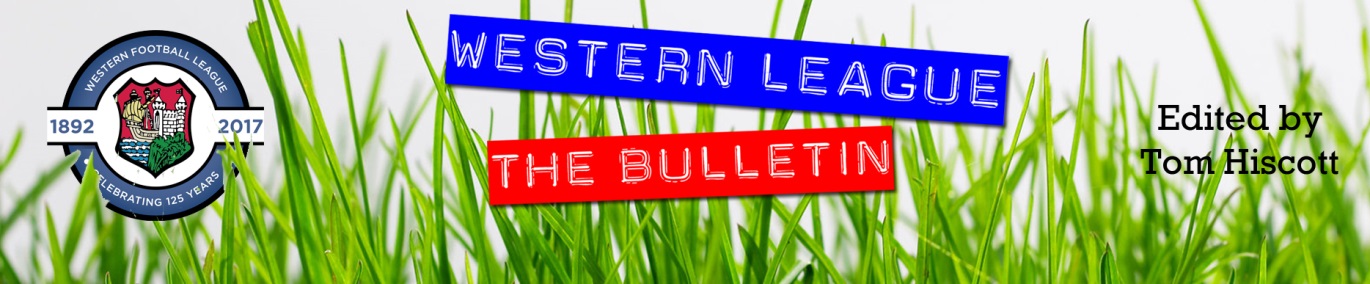 Midweek Action: With the weather finally allowing a full night of action, Tuesday saw eight fixtures across the Western League, where results had big impacts at the top of either league table. In the Premier Division, Falmouth closed in on the top two following a 2-0 win away at Street. Town’s cup heroics have left them with games in hand on most sides in the division, and one of those came on Tuesday, with Oscar Massey scoring both goals in their away win over the Cobblers. At the opposite end of the division, Saltash claimed their first away win in the league this season after coming from behind to beat Wellington 2-1. The hosts were looking to make it three wins on the bounce, and made a strong start with Sam Towler tucking home an eighth minute penalty. The Ashes responded well, levelling through Joe Preece, before then going ahead for good early in the second half through Josh Toulson. The individual performance of the night belonged to Barnstaple’s Tor Swann, with the forward scoring four of his sides’ goals in their 5-1 defeat of Welton Rovers. Swann struck twice in the first half, either side of an effort from Harvey Dorothy, before then completing his hat-trick ten minutes after the interval. A Marcel Lewis strike reduced the arrears, but Swann made sure to leave his mark on the fixture, scoring his fourth in stoppage time to complete Town’s big win.            Top spot in the First Division seems to be changing by the minute, and after Tuesday’s fixtures it belonged to Radstock Town after they stormed to a 4-1 win away at Hallen. The Miners rebounded well from a couple of recent defeats, with Jack Farion, Adey Harvey, Jack Pearson and Jacob Reader all scoring in their big win at the Hallen Centre. Portishead missed out on the opportunity to move back into first place after they succumbed to a 2-1 defeat at the hands of Brislington. An own goal had seen Bris build a half-time lead, before Portishead responded through Toby Lawrence who finished well at the end of a long marauding run. With a share of the spoils looking likely, Brislington kept pushing and were rewarded in added time, with a penalty tucked home by Asa White to complete a last, gasp victory. Wells City continue to be one of the form sides in the division, beating Bristol Telephones for the second time in the space of seven days to  accrue their seventh win in succession. The two Tom’s proved to be Wells’ difference makers, with Ovigne heading them in front midway through the first half, before namesake Smith then making it 2-0 15 minutes from time with a deflected effort. A flying start from Warminster saw them claim a 4-0 win over Cheddar, helping them jump up a couple of spots to 18th. Town’s Reece Collyer was on target twice during the opening half-hour, helping Warminster storm into an early three-goal advantage, which was then added to early in the second half courtesy of a Nick Taylor strike. In Wiltshire, Sammy Jordan scored a hat-trick to give Bradford Town a 3-1 win over Gillingham. Having fired the hosts in an 18th minute lead, Jordan then produced a stunning bicycle kick not long after to double the Bobcats tally. The away side pulled a goal back on the stroke of half-time, but Jordan wouldn’t allow any fears of a comeback to set in, with the Bobcats star completing his hat-trick at the beginning of the second half to settle the contest.Good Friday Action: With yet more poor weather sweeping the area, the Easter double-header kicked off with only four games avoiding the dreaded postponement on Friday afternoon. In the Premier Division, Shepton Mallet completed the season double over local rivals Street, scoring late on to secure a 1-0 win at the Tannery Ground. In a hard-fought encounter, Mallet managed to secure all three points thanks to a thumping volley in the closing stages from Charlie Bateson. In the other game to survive, Clevedon slipped up slightly in their title push, and were held to a 1-1 draw away at Nailsea & Tickenham (pictured, left). In another tight local derby, it was the home side who went ahead just prior to half-time with Lucas Vowles firing home. Town’s point came in slightly fortuitous circumstances, with a Freddie King corner floating over everybody before nestling in the far corner midway through the second half. 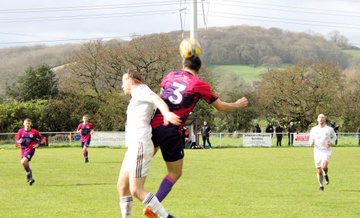 	In the game of the day, Radstock Town missed out on the opportunity to open a four-point lead atop the First Division after conceding late on in their 3-3 draw away at Odd Down. Having gone ahead through Adey Harvey, the Miners were pegged back just prior to half time when Jake Thomas opened the home side’s account. Harvey was then on hand again early in the second half to restore his sides advantage, with another goal from Jacob Reader putting them in position to secure maximum points. The hosts had other ideas however, and after reducing the arrears through Dom Walter, they struck again at the death through Jack O’Brien to end their four-match losing run. AEK Boco were the other side to enjoy a good Friday, with Luke Bryan’s second half penalty leading them to a 1-0 victory over mid-table rival Longwell Green Sports. Easter Monday Action: Helston Athletic will not be defending their Les Phillips Cup crown after they succumbed to a second-half fightback at Barnstaple, losing 3-2 in their highly-anticipated semi-final. Having seen the tie postponed on a couple of occasions already, Helston looked to be gunning for another final berth after surging into a two-goal lead at Mill Road. Jordan Copp was the main protagonist for the visitors, and having seen his deflected effort put them one-up in the 20th minute, he then turned provider shortly after, pulling the ball back for Rikki Sheppard who rifled home a half-volley to make it 2-0. The home side had to re-group at the interval, and they did just that, with Harvey Dorothy heading home on the hour mark to get them back into the contest. A set-piece was then finished off by Archie Heywood to draw Town level, with their incredible fightback completed seven minutes from time thanks to another headed finish from Nelson Iseguan. 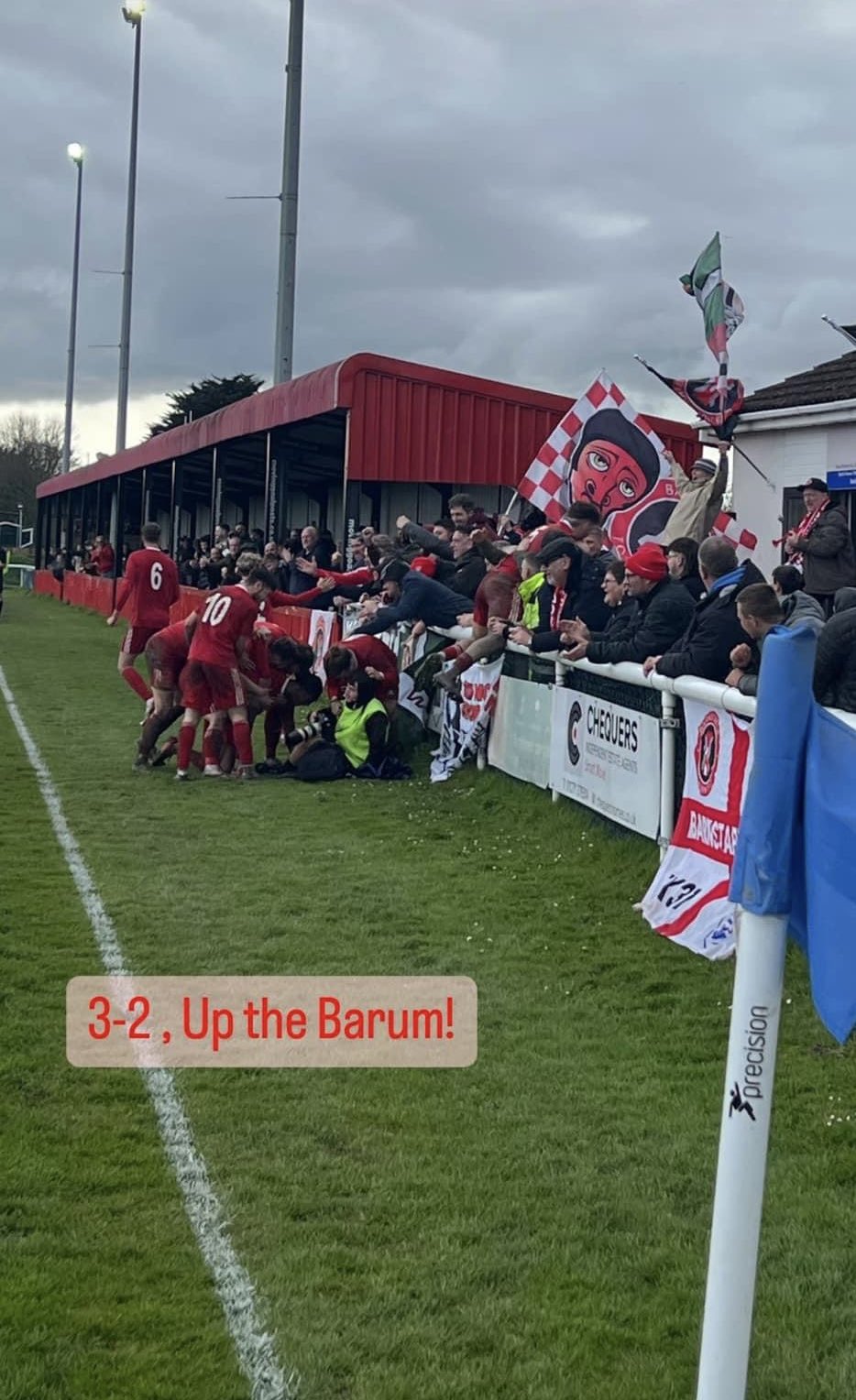 	Three points is all that separates the leading trio in the Premier Division following a four-game slate on Easter Monday, with Clevedon edging past Bridgwater in the standout tie. Clevedon had already beaten the Robins by the same scoreline in December, and they repeated the trick at the Hand Stadium with Freddie King scoring the vital goal 20 minutes from time. Third-place Falmouth had a slightly easier afternoon’s work, putting eight goals past Welton to fully position themselves for a title challenge. A five-goal first half blitz did much of the damage for the Cornish outfit, but they made sure to keep pushing after the interval, with goal difference a potentially meaningful factor come seasons end. Rubin Wilson & Brad Leivers both scored doubles for the away side, with Oscar Massey, Luke Barner, Tom Annear & Cam Hutchinson also contributing to rout. Brixham were another side to enjoy their Easter, with Kieran Parkin scoring in either half of their 6-0 defeat of St Blazey. From the moment Josh Parry finished off their first attack of the afternoon, Brixham looked to be in the mood, with Aaron Wellington and Reece Somers also scoring in the opening 15 minutes. Parkin’s double helped add to the one-sided outcome, with Sean Adderley heading home a corner to help Brixham complete the season double over their visitors. In another early kick-off, goals in the final 12 minutes from Josh Lukins and Sam Towler helped lead Wellington to a 2-0 win over Street. 	Following Radstock’s victory earlier in the Easter weekend, the chasing pack failed to secure maximum points in the First Division title race. For Portishead, they will be happy to have salvaged a draw after trailing at the interval in their 1-1 draw with Shirehampton. The visitors had enjoyed a couple of recent wins, and put themselves in position for another when Ryan Radford converted a spot kick towards the end of the first half. Portishead left it late before equalising, scoring a penalty of their own courtesy of Kyle Egan, but were fortunate to hang on to their point after the away side hit the woodwork twice in stoppage time. Second-placed Wincanton missed out on the chance to regain top spot after they fell to a 1-0 defeat at Wells City. Town’s opponents have promotion hopes of their own, and have now extended their winning streak to eight matches thanks to a late strike from the in-form Harry Warwick. 1-0 was a popular result on Monday, with Josh Haskett’s first half effort leading Gillingham past Middlezoy (pictured, left, via Mark Gourlay), while Warminster defeated Odd Down in front of one of the larger Holiday crowds. In one of the day’s lunchtime kick-offs, Hallen kept a rare clean sheet in their 2-0 win over top-half opponents Brislington. After Cory Thomas-Barker had broken the deadlock with a smart left-footed finish midway through the first half, Hallen then wrapped things up as the game headed towards a finale with Harrison Fairman sliding the ball home following a mazy run which had begun inside his own half. In the other early afternoon clash, Bitton scored twice in the final 20 minutes to win 3-1 at AEK Boco. Having taken a 28 minute lead courtesy of an excellently-placed free kick from Lewis Russell, the visitors were pegged back early in the second half when Luke Bryan slotted home a penalty. Bitton then went back ahead thanks to Ash McGrane before the visitors then struck again in the closing stages to confirm the victory. Another away winner was Longwell Green, who held off Cadbury Heath’s comeback to win 3-2. After goals from Billy Hensler and Matt Brown had put the visitors two-up, Josh Williams then scored either side of the interval to get the Heath back on level terms. It was Hensler who turned out to be the match-winner, with his 83rd minute effort, scored on the counter-attack, firing his side up into the top half. Elsewhere, goals from Giorgio Mancini, Karem Karakus and Marcus Kelly saw Hengrove beat Bishop Sutton 3-0, while Keynsham fought back from a half-time deficit to draw 2-2 with Bristol Telephones.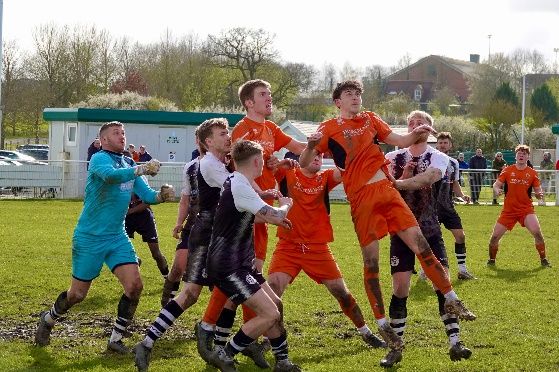 Latest ResultsTuesday 26th March 2024Premier DivisionBarnstaple Town		5-1		Welton Rovers					138Street				0-2		Falmouth Town				91Wellington			1-2		Saltash United				First DivisionBradford Town		3-1		Gillingham Town				76Brislington			2-1		Portishead Town				258Hallen				1-4		Radstock Town			Warminster Town		4-0		Cheddar					111Wells City			2-0		Bristol Telephones				Friday 29th March 2024Premier DivisionNailsea & Tickenham 		1-1		Clevedon Town				371Street				0-1		Shepton Mallet				267First DivisionAEK Boco			1-0		Longwell Green Sports			177Odd Down			3-3		Radstock Town				111Monday 1st April 2024Les Phillips Cup Semi-FinalBarnstaple Town		3-2		Helston AthleticPremier DivisionBrixham AFC			6-0		St Blazey					174Clevedon Town		1-0		Bridgwater United				300Wellington			2-0		Street						94Welton Rovers			2-8		Falmouth Town				140First DivisionAEK Boco			1-3		Bitton						107Cadbury Heath		2-3		Longwell Green Sports			94Gillingham Town		1-0		Middlezoy Rovers				46Hallen				2-0		Brislington					89Hengrove Athletic		3-0		Bishop Sutton					84Keynsham Town		2-2		Bristol Telephones				142Portishead Town		1-1		Shirehampton					Warminster Town		1-0		Odd Down					155Wells City			1-0		Wincanton Town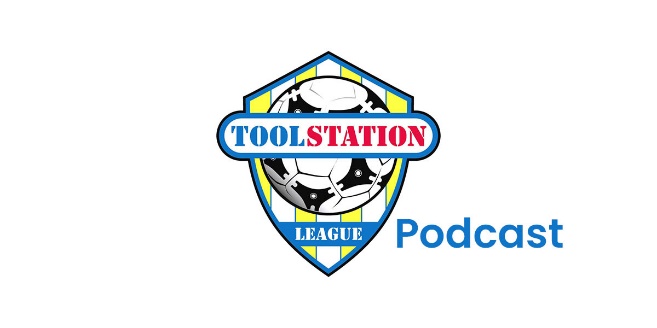 Upcoming FixturesWednesday 3rd April 2024First DivisionCheddar			vs		Hallen					19:30KOGillingham Town		vs		Bitton					19:30KOThursday 4th April 2024Premier DivisionMillbrook			vs		Ilfracombe Town			19:45KOFriday 5th April 2024First DivisionRadstock Town		vs		Keynsham Town			19:30KOSaturday 6th April 2024 (3pm Kick-off unless noted otherwise)Premier DivisionBridgwater United		vs		Ilfracombe TownBuckland Athletic		vs		Shepton MalletFalmouth Town 		vs		Clevedon TownHelston Athletic		vs		Saltash United					Millbrook			vs		Oldland Abbotonians	Nailsea & Tickenham		vs		Brixham AFC				St Blazey			vs		Welton RoversStreet				vs		Barnstaple TownFirst DivisionBitton				vs		Bristol TelephonesBradford Town		vs		ShirehamptonBrislington			vs		Gillingham TownCheddar			vs		Hengrove AthleticCribbs Reserves		vs		Cadbury HeathHallen				vs		AEK BocoLongwell Green Sports	vs		Wells CityOdd Down			vs		Bishop SuttonPortishead Town		vs		Warminster TownWincanton Town		vs		Middlezoy RoversLeading Goalscorers (Stats courtesy of FA Fulltime Website)League TablesPREMIER DIVISIONPlayedWonDrawnLostGDPoints1Helston Athletic27213368662Clevedon Town29205446653Falmouth Town27203448634Bridgwater United28182836565Barnstaple Town26158334536Buckland Athletic29156833517Shepton Mallet28146811488Brixham AFC29138832479Torpoint Athletic271241114010Nailsea & Tickenham281121523511Street309714-83412St Blazey289514-153213Ilfracombe Town246810-82614Wellington285815-382315Saltash United266416-182216Oldland Abbotonians265021-491517Welton Rovers273519-5311*18Millbrook252023-1226FIRST DIVISIONPlayedWonDrawnLostGDPoints1Radstock Town37246747782Wincanton Town36244829763Portishead Town33236466754Cribbs Reserves36235838745Wells City34232932716Bitton34208633687Brislington32214766678AEK Boco361861219609Longwell Green Sports3917517-15610Bradford Town3615912185411Middlezoy Rovers361721725312Bristol Telephones3616515-145313Cadbury Heath361541794914Hallen3514714-34915Odd Down3811621-443916Shirehampton3510718-103717Hengrove Athletic3610620-253618Warminster Town369720-253419Gillingham Town3410321-283320Keynsham Town359422-313121Cheddar315125-391622Bishop Sutton 370334-1393